BRAND STRATEGY PLANNING TEMPLATE 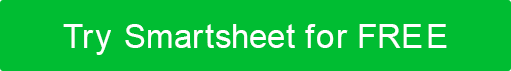 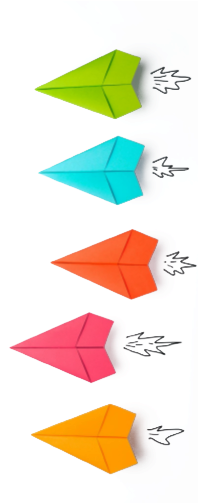 BRAND STRATEGYBrand NameBRAND MANAGER NAMEBRAND MANAGER00/00/0000BRAND PURPOSECORE VALUESBRAND VISION BRAND MISSION TARGET AUDIENCE BUYER PERSONASCOMPETITOR ANALYSISUNIQUE VALUE PROPOSITION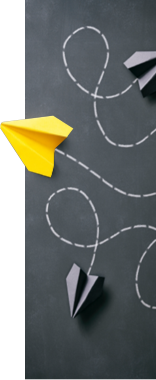 BRAND POSITION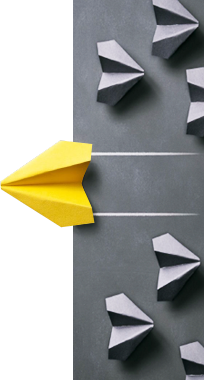 BRAND MESSAGINGBRAND IMAGERYPERSONA 1PERSONA 2AgeGenderRelationship StatusOccupationIncomeInformation SourcesGoals and ValuesChallenges and Pain PointsHow Your Brand Solves Their ProblemsBrand NameBrand Purpose and ValuesUnique Value PropositionTaglineTarget AudienceCore ProductsMarketing ChannelsStrengthsWeaknessesOtherVoice and ToneTaglinesOther PhrasesLogo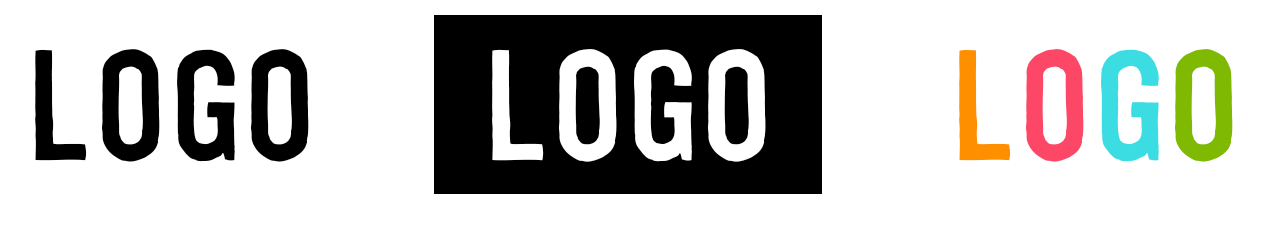 Colors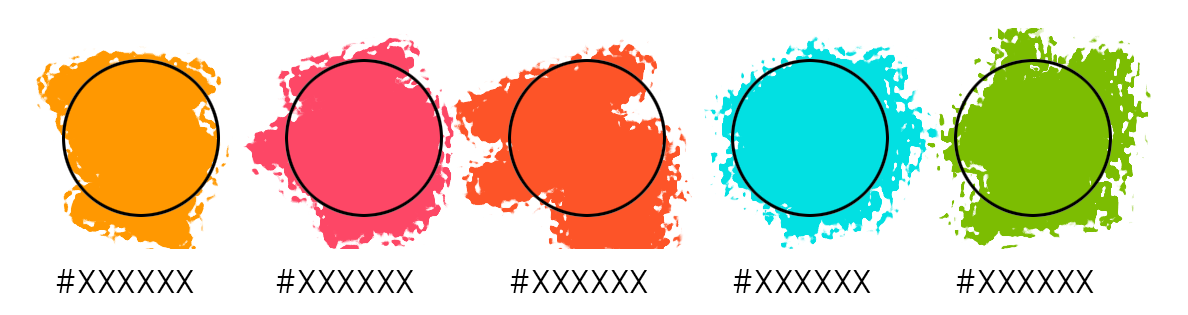 Visual StyleTypography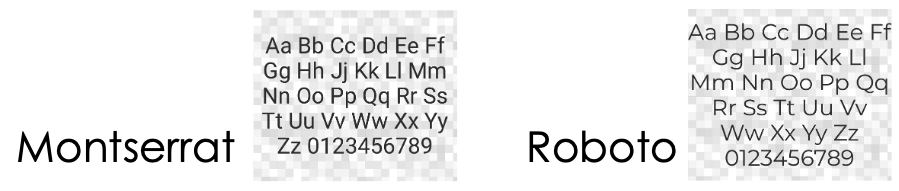 DISCLAIMERAny articles, templates, or information provided by Smartsheet on the website are for reference only. While we strive to keep the information up to date and correct, we make no representations or warranties of any kind, express or implied, about the completeness, accuracy, reliability, suitability, or availability with respect to the website or the information, articles, templates, or related graphics contained on the website. Any reliance you place on such information is therefore strictly at your own risk.